Общее описание компании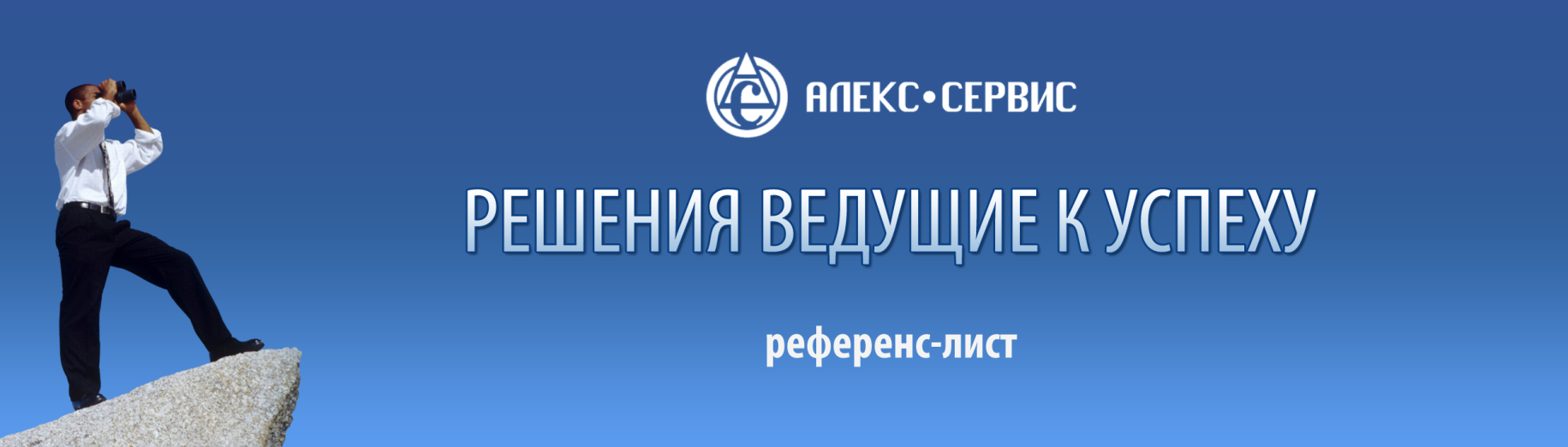 Фирма «Алекс-Сервис» образована в 1990 году и на сегодняшний день входит в пятерку крупнейших ИТ-компаний Оренбуржья. Нас уже выбрали в качестве партнеров ОренбургЭнерго, ВолгаТелеком, Газпромбанк, Сбербанк, УВД Оренбургской области, ОГУ  и многие другие предприятия Оренбурга и Оренбургской области.Направления деятельностиСервисное обслуживание  серверного и сетевого оборудования, всего спектра офисной техники, компьютеров и ноутбуковПоставка компьютеров любой конфигурации, ноутбуков, печатающей техники, полиграфического оборудования, банковского оборудования, серверов и систем хранения, серверного оборудование(шкафы); комплектующих и расходных материаловПродажа программного обеспечения Microsoft, Касперский, Oracle , ABBYY , Acronis , Corel, консультации по техническим вопросам и вопросам лицензированияРазработка и внедрение проектов по автоматизации бизнеса; сопровождение программных продуктов фирмы 1СПроектирование, монтаж и обслуживание кабельных системСоздание и обслуживание сайтовКомплексное обслуживание (абонентское техническое обслуживание нашими специалистами серверного и сетевого оборудования, персональных компьютеров, оргтехники и локальной вычислительной сети)Основные достижения компанииБолее подробная информация об сервисных авторизациях и условия обслуживания расположена по адресу: http://www.alex-service.ru/См. в приложении:Партнерский сертификат 1ССертификат 1С:Специалист по конфигурированию и внедрению торговых решений в прикладных решениях «1С:Предприятия 8»Партнерский сертификат XeroxПартнерский сертификат HPПисьмо  о статусе «Регионального сервисного центра HP»Квалификация технических специалистовНекоторые крупные проекты (за годы 2008-2011)Отзывы клиентовСм в приложении:Рекомендательное письмо от ТНК-ВРБлагодарственное письмо от УВДБлагодарственное письмо от Министерства образованияОтзыв от МРСК Волги ОренбургЭнергоОтзыв от ВолгателекомС уважением, 
Исполнительный директор ООО «Алекс-Сервис» 		Вальтер Олегг. Оренбург, 460026, ул. Полигонная 6
Телефон: (3532) 302-100 Факс: (3532) 302-100
Моб. тел.: +7(912)846-65-12  (96-65-12)E-Mail: oleg@alex-service.ru ICQ UIN: 53730369ГодСобытиеПартнер1994Получение партнерского статуса и статуса авторизованного сервисного центра Xerox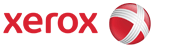 1998Получение статуса 1С-Франчайзи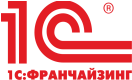 2001Получение статуса авторизованного сервисного центра Kraftway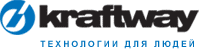 2006Получение статуса HP Preferred Partner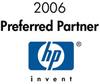 2007Получение статуса партнера Kraftway по Оренбургу и Оренбургской области2009Получение статуса HP Preferred Partner Gold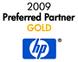 2009Получение статуса авторизованного сервисного центра HP 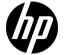 2010Получение статуса HP Preferred Partner Gold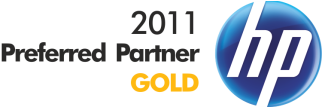 №№ п/пФ.И.О.ДолжностьСпециальность и квалификация в соответствии с базовым (дополнительным) образованиемСтаж работы, лет1Вальтер Олег АлександровичИсполнительный директорВысшее, инженер программист, МГТУ им. Баумана 2003
Cisco CCNA, 1C:Специалист, 1С:Профессионал, Сертификаты HP102Сидоренко Борис ВладимировичНач. сервисной службыВысшее, КИИГА, 1991, Сертификаты Xerox253Фирсанов Сергей НиколаевичНач. отдела гарантийного обслуживания Средне-специальное, Сертификаты HP, Сертификаты DELL, Сертификаты Fujitsu-Siemens194Мартыненко Виталий ВикторовичНач. отдела комплексного обслуживанияВысшее, инженер АСОИ, ОГАУ, 2001г.1С:7.7, 8.1, АКСАПТА-система планирования Infor105Соколов Владислав ВячеславовичНач. отдела автоматизацииВысшее, инженер-программист ОГУ, Сертификаты: 1С 8.96Непша Андрей АнатольевичРуководитель проектовВысшее инженер программист ОГУ, Сертификаты: 1С 637Кучеров Георгий ВладимировичВедущий инженерВысшее ОГУ, Сертификаты Xerox, Сертификаты HP78Гусаров Дмитрий ВячеславовичСервисный инженерВысшее Институт Управления г. Оренбург, Сертификаты Xerox, Сертификаты HP69Рыхлов Евгений ИгоревичСервисный инженерСредне-специальное, Сертификаты Xerox410Гирин Владимир АлександровичСистемный администраторВысшее ОГУ, Экономики и Культуры, аспирант ОГУ, Сертификаты HP, Сертификаты DELL, Сертификаты Fujitsu-Siemens411Антипин Александр ЮрьевичСистемный администраторВысшее ОГУ, Сертификаты HP, Сертификаты DELL, Сертификаты Fujitsu-Siemens512Соколов ВладимирСистемный администраторВысшее ОГУ, Сертификаты HP613Киселев СергейИнженер проектировщикВысшее ОГУ414Пашковский АлександрСистемный администраторВысшее ОГУ6ПериодКлиентКраткое описание выполненных работ2008ООО «Хозяйка»Автоматизация на базе 1С оптовой торговли бытовой химией. Реализована работа торговых представителей с торговыми точками на территории Оренбургской области (обмен данными и заказами с ноутбуками и КПК торговых представителей). Выполнены необходимые доработки по расширению аналитики продаж, складского учета. Реализация механизмов по обмен данными с клиентами в электронном виде. Разработаны различные формы дополнительно отчетности для менеджеров и руководства. Автоматизировано 30 рабочих мест2009ООО «Оренбургский мебельный комбинат» Предпроектное обследование, написание медики работы и автоматизация производства мебели 1С. Реализовано расширенное ведение учета деятельности предприятия с учетом специфики производства. Интеграция с внешним программным комплексом производства мебели. Выполнены необходимы доработки для четкого расчета себестоимости продукции. Разработаны различные формы дополнительно отчетности для менеджеров и руководства . Автоматизировано 10 рабочих мест2009ООО «Региональная земельная  компания»Автоматизация модуля CRM на платформе1С с интеграцией 1С:Битрикс. Реализация модуля внутреннего и внешнего документооборота, контроль исполнения распоряжений.  Разработаны различные формы дополнительно отчетности для инженеров, руководителей и директоров . Автоматизировано 10 рабочих мест.2008ООО «Уральский причал»Предпроектное обследование, написание медики работы и автоматизация предприятия по производству и реализации снековой продукции. . Реализовано расширенное ведение учета деятельности предприятия с учетом специфики производства. Реализована работа торговых представителей с торговыми точками на территории Оренбургской области. Разработаны различные формы дополнительно отчетности для менеджеров и руководства .Автоматизировано 30 рабочих мест2010 ООО «ФармЛайф»Автоматизация сети аптек на базе 1С. Автоматизировано 5 рабочих мест.2010 Сеть магазинов торговли верхней одеждой (ИП Бурлакова)Автоматизация территориально разделенного предприятия на базе 1С: ограничения на уровне записей данных для сотрудников, многоуровневая политика безопасности. Автоматизировано 10 рабочих мест.2010ООО «Партнер-Финанс»Автоматизация территориально разделенного предприятия на базе 1С по выдаче быстрых займов. Реализована многоуровневая политика безопасности. Реализованы модули выдачи, подтверждения и контроля работы предприятия с населением. Автоматизировано 20 рабочих мест2006Федеральная служба государственной статистики Росстат (ЗАО “ЛАНИТ”)Монтаж и пуско-наладка оборудования и стандартного программного обеспечения.2006-2010М-Видео (IBS)Обслуживания всех компьютеров, серверов и прочего оборудования в 3 магазинах федеральной сети М-Видео2008/09-2008/12УВД Оренбургской областиПроектирование ядра, поставка  и инсталляция оборудования и программного обеспечения для обработки входящего видеотрафика в Системе «Безопасный город».2008-2010УФМС (ЗАО “ЛАНИТ”)Поддержка и обслуживание серверного оборудования2009/08-2009/09Региональная земельная кадастровая компанияАвтоматизация модуля CRM на платформе1С с интеграцией 1С:Битрикс2009/01-2010/06УВД Оренбургской областиСервисное обслуживание ядра системы (сервера HP, системное и специальное программное обеспечение).2009/10-2009/11Федеральная служба государственной статистики(ЗАО «Крафтвэй») Монтаж оборудования для учебных классов и залов коллегии в территориальном органе Росстата г. Оренбург2009/12 – 2010/01ФОМС г. Оренбург (ЗАО «Россервис»)Монтаж и настройка оборудования для доверенной среды передачи данных единой защищенной телекоммуникационной инфраструктуры Государственной информационной системы обязательного медицинского страхования2009ГазпромбанкПроектирование и монтаж СКС в дополнительном офисе банка.2010АвиалинииПроектирование, монтаж и настройка центра обработки данных на базе серверов HP Blade c3000 и ПО MS Windows Server 2008 Enterprise2009-2010ЗАО «Синтерра» (IBS)Установка закрытых линий связи по проекту «Россреестр»2010Федеральная служба государственной статистики Росстат Реконструкция ЛВС и системы гарантированного электропитания